Publicado en Ciudad Real el 31/08/2021 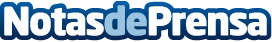 Centro de Formación Academia Tecnas: próximos cursos y novedadesEn Academia Tecnas desde 1997 se dan servicios a estudiantes, empresas, autónomos e Instituciones Públicas. Apuestan por una formación de calidad al alcance de todos. Su objetivo es ofrecer a los alumnos las herramientas y claves necesarias para avanzar en su carrera profesional, incorporarse a un mercado laboral que demanda cada vez más cualificación y/o la posibilidad de cambiar de sector profesional por medio de formación específicaDatos de contacto:Academia Tecnas926 23 24 27Nota de prensa publicada en: https://www.notasdeprensa.es/centro-de-formacion-academia-tecnas-proximos Categorias: Nacional Educación Castilla La Mancha Emprendedores Recursos humanos Cursos http://www.notasdeprensa.es